ブライダルの仕事2023文部科学省　沖縄・観光分野における有機的高専連携プログラム開発・実証事業学校法人KBC学園「ブライダル」には様々な業種・職種の人が関わっています。結婚式・披露宴の流れと、どんな業種・職種の人が関わっているかみてみましょう。	（準備）	結婚式を挙げようと考え相談する	ブライダルコーディネーター	準備する			ブライダルコーディネーター・カメラマンドレススタッフなど	（当日）メイク・衣装			アテンダー・メイクスタッフ・ドレススタッフ（挙式）結婚式場のセッティング		ホールスタッフ・フラワーデザイナー結婚の宣誓			神父・牧師・演奏家・アテンダー・カメラマン	（披露宴）	披露宴会場のセッティング		ホールスタッフ・フラワーデザイナー	披露宴				司会者・料理・ドレススタッフ・アテンダーホールスタッフ・カメラマンなど準備は、ブライダルコーディネーター。当日は、ホールスタッフ・アテンダーが大きく関わっていることがわかります。当日の総指揮をコーディネーターが行うこともあります。ブライダル業界ブライダル業界は、様々な形態の企業があります。ここでは、結婚式・披露宴を計画する職種（ブライダルコーディネーター）と結婚式・披露宴を進行する職種（ホールスタッフ・アテンダー）を取り上げます。①ブライダルコーディネーター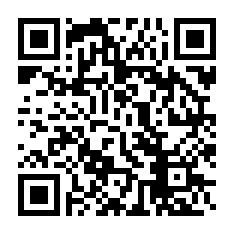 まず、仕事のイメージをつけるために、厚生労働省の「職業情報提供サイト（日本語版O―NET）職業紹介動画」を視聴してください。https://www.youtube.com/watch?v=wuFsdYzeIUw&list=TLGGf9W_fdKD2GQwMzAxMjAyMw※この動画は厚生労働省が著作権を持っています。転載が出来ませんのでURLの紹介をします。【仕事内容】	ホテルのブライダル部門や専門式場は結婚式・披露宴全体コーディネーターをします。式場をもたない企業や国内外のリゾート地に式場を持っている企業は、ブライダルプランと現地手配・調整のみを行っていることがあります。●新規顧客の獲得ブライダルフェアなどで相談に来たお客様から会場・内容・予算などのご要望を聞き、プランの提案を行い契約する。●式や披露宴の準備３～４か月かけて準備を進めます。式の流れ、披露宴のプランニング、衣装、招待状や料理、引き出物などを決めていきます。●当日の進行式や披露宴がスムーズに進行するように取り仕切ります。会場を持たない場合やリゾート地に式場を持っている企業は、現地スタッフに引き継ぎます。【必須資格】	なし【推奨資格】	ウエディングプランナー資格など【素質・能力】	お客様や関係職種とのコミュニケーションが行き違いなくとれる人新郎新婦のイメージを現実に近づける提案ができる人お客様や関係職種にていねいな心配りができる人②ドレスコーディネーター【仕事内容】	結婚式は花嫁づくりでもあるといわれているように、新婦の彩る衣装は重要です。新郎新婦の希望や結婚式のテーマに合った衣装をセレクトしてコーディネートします。●お客様の要望を聞き取る新郎新婦からご要望を聞き、ドレスプランの提案を行います。メイク、ヘアメイク、ブーケ、アクセサリーなども考慮したトータルコーディネートを提案します。●当日のドレス着用や衣装アレンジ挙式当日のドレス全般のサポートをします。新郎新婦の親族などのコーディネートや着付けを担当することもあります。必須資格あるとよい資格	なしもとめられる素質・能力	●お客様と円滑なコミュニケーションがとれる人●新郎新婦のイメージを現実に近づける提案ができる人●関係職種と円滑なコミュニケーションがとれる人●洋装・和装についての高度な知識がある人●アクセサリー・小物などの知識とコーディネートができる人●メイク、ヘアメイク、フラワーデザインなど幅広い知識とセンス③フラワーデザイナー仕事内容新婦のブライダルブーケや会場の装花などのフラワーアレンジメントを担当します。●お客様の要望を聞き取るブライダルブーケは新婦やドレスコーディネーターからの要望を細かくヒヤリングし、ブーケをつくります。●当日の装花アレンジ花の仕入れ、花の管理、装花作業を行います。必須資格	なしあるとよい資格	フラワー装飾技能士、フラワーコーディネーターもとめられる素質・能力	●お客様と円滑なコミュニケーションがとれる人●関係職種と円滑なコミュニケーションがとれる人●花材やフラワーデザインの高度な知識・技術がある人●衣装、式のテーマに合わせたトータルコーディネートができる人④ヘアメイク・メイクアップアーティスト仕事内容新郎新婦のヘアスタイリング、メイクを担当します。●当日のヘアメイク衣装にあるヘアスタイルにセットします。美容師と違うのはヘアカットをせずセットをすることがメインです。●当日のメイク新婦に寄り添って、場所や衣装に合わせて美しさを最大限引き出せるメイクをします。照明の強さ、会場の色、風などその時の環境に合わせたメイクをします。必須資格	なしあるとよい資格	美容師もとめられる素質・能力	●お客様に寄り添った心配りができる人●関係職種と円滑なコミュニケーションがとれる人